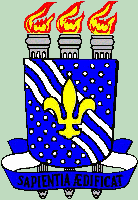 UNIVERSIDADE FEDERAL DA PARAÍBACENTRO DE CIÊNCIAS DA SAÚDECOORDENAÇÃO DO CURSO DE TERAPIA OCUPACIONAL  Requerimento de Aproveitamento de Conteúdos Complementares FlexíveisSra Coordenadora, eu ...........................................................................................,  aluno (a) regularmente matriculada (o) no curso de Terapia Ocupacional da Universidade Federal da Paraíba - UFPB, matrícula   ..........................., venho solicitar com base na Resolução nº 05/2011 do Colegiado do Curso que  Regulamenta os Conteúdos Complementares Flexíveis fixados no Projeto Pedagógico do Curso de Terapia Ocupacional, que sejam avaliadas as atividades acadêmicas em ensino, pesquisa e extensão por mim desenvolvidas, cujos certificados estão anexados a este requerimento na data de hoje.Declaro que são verdadeiros os documentos apresentados por meio desse instrumento. Responsabilizo-me pelo envio e teor dos comprovantes de minha propriedade encaminhados à Coordenação do curso e disponibilizo os documentos no formato PDF em arquivo único. João Pessoa, ....... de .................... de   20..........   ________________________________________________________________Assinatura do (a) aluno (a)TÓPICOS ESPECIAIS EM TERAPIA OCUPACIONAL IVTABELA PARA PREENCHIMENTO PELO DISCENTE:ANEXOSATIVIDADESCARGA HORÁRIA MÁX. POR ATIVIDADETÓPICOS ESPECIAIS EM TERAPIA OCUPACIONAL IV (Grupos de estudo e Atividades de Pesquisa)30 hPIBIC/PIVIC30hParticipação em Grupo de Pesquisa15 h /semestreParticipação em Projeto de Pesquisa30 hParticipação em Grupo de Estudo15 h/semestreAtividade/EventoCarga horáriaTOTAL